ND Center for Tobacco Prevention and Control Policy State Workplan Report 2016-2018Organization      	Date Completed      ND Center for Tobacco Prevention and Control Policy State Workplan Report 2016-2018Organization      	Date Completed      ND Center for Tobacco Prevention and Control Policy State Workplan Report 2016-2018Organization      	Date Completed      ND Center for Tobacco Prevention and Control Policy State Workplan Report 2016-2018Organization      	Date Completed      InitiativeMental HealthPrimary Goal#3 Promote QuittingObjective #3By June 30, 2017, ensure that providers in behavioral treatment programs provide clients with evidence-based nicotine dependence interventions.  By June 30, 2017, ensure that providers in behavioral treatment programs provide clients with evidence-based nicotine dependence interventions.  By June 30, 2017, ensure that providers in behavioral treatment programs provide clients with evidence-based nicotine dependence interventions.  Strategy #1Assess current interventions used during the treatment period and develop a database. 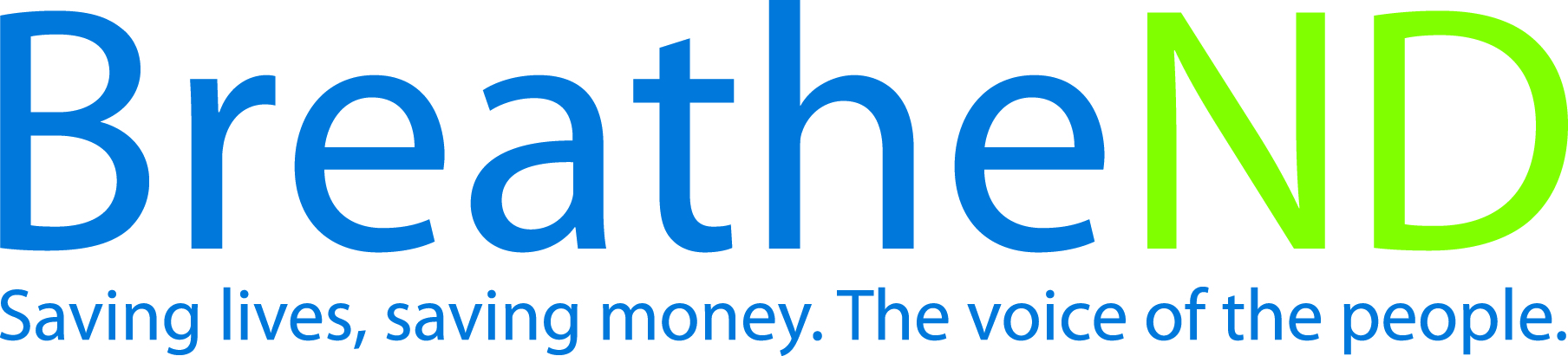 Assess current interventions used during the treatment period and develop a database. ActivitiesActivitiesKey achievements and Challenges Assessment completed Database completed Assessment completed Database completedQ1:      Assessment completed Database completed Assessment completed Database completedQ2:      Assessment completed Database completed Assessment completed Database completedQ3:      Assessment completed Database completed Assessment completed Database completedQ4:     Strategy #2Provide and document educational opportunities for licensed mental health practitioners, addiction counselors, and students about treating tobacco use during the treatment process.Provide and document educational opportunities for licensed mental health practitioners, addiction counselors, and students about treating tobacco use during the treatment process.ActivitiesActivitiesKey achievements and Challenges Educational opportunity developed and implemented—date  Attendance documented Feedback evaluated Educational opportunity developed and implemented—date  Attendance documented Feedback evaluatedQ1:      Educational opportunity developed and implemented—date  Attendance documented Feedback evaluated Educational opportunity developed and implemented—date  Attendance documented Feedback evaluatedQ2:      Educational opportunity developed and implemented—date  Attendance documented Feedback evaluated Educational opportunity developed and implemented—date  Attendance documented Feedback evaluatedQ3:      Educational opportunity developed and implemented—date  Attendance documented Feedback evaluated Educational opportunity developed and implemented—date  Attendance documented Feedback evaluatedQ4:     Strategy #3Work with providers to integrate clients quitting, offer addiction counseling related to nicotine/tobacco dependence and provide recommended FDA approved tobacco cessation therapies into standards of practice during behavioral health treatment.Work with providers to integrate clients quitting, offer addiction counseling related to nicotine/tobacco dependence and provide recommended FDA approved tobacco cessation therapies into standards of practice during behavioral health treatment.ActivitiesActivitiesKey achievements and Challenges Meeting set up Meeting completed Number of private providers implementing more than previously documented Meeting set up Meeting completed Number of private providers implementing more than previously documentedQ1:      Meeting set up Meeting completed Number of private providers implementing more than previously documented Meeting set up Meeting completed Number of private providers implementing more than previously documentedQ2:      Meeting set up Meeting completed Number of private providers implementing more than previously documented Meeting set up Meeting completed Number of private providers implementing more than previously documentedQ3:      Meeting set up Meeting completed Number of private providers implementing more than previously documented Meeting set up Meeting completed Number of private providers implementing more than previously documentedQ4:     Strategy #4Promote tobacco-free campuses for all half-way houses, transitional living, homeless shelters, human service centers, and addiction treatment facilities.Promote tobacco-free campuses for all half-way houses, transitional living, homeless shelters, human service centers, and addiction treatment facilities.ActivitiesActivitiesKey achievements and Challenges Research on venues completed List developed Contacts made and meetings scheduled Meetings completed Number of venues with tobacco-free campuses Research on venues completed List developed Contacts made and meetings scheduled Meetings completed Number of venues with tobacco-free campusesQ1:      Research on venues completed List developed Contacts made and meetings scheduled Meetings completed Number of venues with tobacco-free campuses Research on venues completed List developed Contacts made and meetings scheduled Meetings completed Number of venues with tobacco-free campusesQ2:      Research on venues completed List developed Contacts made and meetings scheduled Meetings completed Number of venues with tobacco-free campuses Research on venues completed List developed Contacts made and meetings scheduled Meetings completed Number of venues with tobacco-free campusesQ3:      Research on venues completed List developed Contacts made and meetings scheduled Meetings completed Number of venues with tobacco-free campuses Research on venues completed List developed Contacts made and meetings scheduled Meetings completed Number of venues with tobacco-free campusesQ4:     